Porady logopedyczne dla Rodziców29.03 – 02.04.21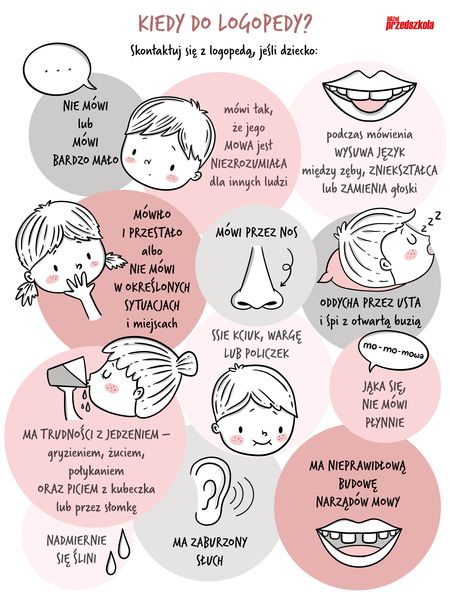 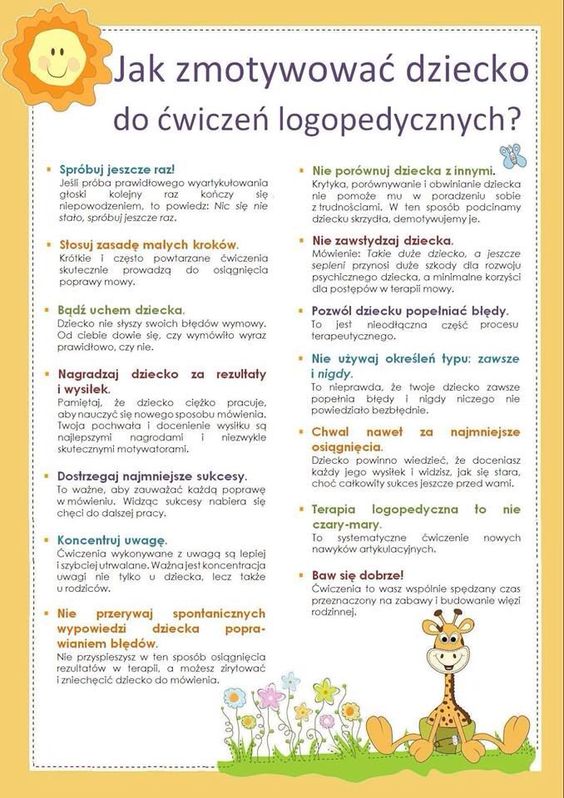 